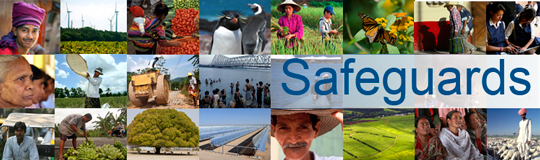 Review and Update of the World Bank’s Environmental and Social Safeguard Policies (Phase 2)Participants ListDate: January 8, 2015Location (City, Country): Ottawa, CanadaAudience (Government, CSO, etc.): Private SectorTotal Number of Participants: 9No.Participant NameOrganization/PositionFrancois Meloche, BatirenteChris Snyder, CBIC (Canadian Imperial Bank of Commerce)Jeanette Patell, GE CanadaJim Cooney, Independent consultantRio Tinto (intern)Norman Looker, RJ BurnsideAnn Fantin, Royal Bank of CanadaClaudia Schaerer, Schaerer ConsultingYolanda Banks, (hosted)Export Development Canada